Rapport financier du 4 septembre 2013( 22 mai 2013 au 4 septembre 2013 )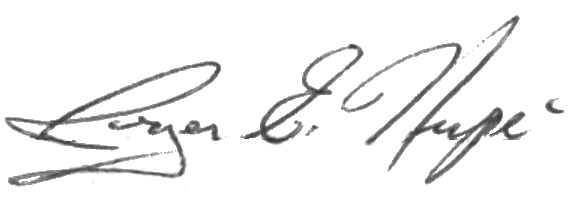 Rapport préparé et soumis par Roger Hupé :				TrésorierDébut de la périodeDébut de la périodeDébut de la périodeDébut de la périodeDébut de la périodeÉtat du compte-chèques le 22 mai 2013État du compte-chèques le 22 mai 2013État du compte-chèques le 22 mai 2013État du compte-chèques le 22 mai 20136,868.30$RecettesRecettesRecettesRecettesRecettes* 1) Aucune0.00$* Intérêts banquiers0.00$Total recettesTotal recettesTotal recettesTotal recettes0.00$(1)  Total accessible(1)  Total accessible(1)  Total accessible(1)  Total accessible6,868.30$DéboursésDéboursésDéboursésDéboursésDéboursés*  1) Aucun(0.00$)* Frais banquiers – achat de chèques(47.04$)(2)  Total des déboursés(2)  Total des déboursés(2)  Total des déboursés(2)  Total des déboursés(47,04$)Fin de la périodeFin de la périodeFin de la périodeFin de la périodeFin de la période(3)  Solde du compte-chèques le 4 septembre 2013(3)  Solde du compte-chèques le 4 septembre 2013(3)  Solde du compte-chèques le 4 septembre 2013(3)  Solde du compte-chèques le 4 septembre 20136,821.26$